Affinity Plus Federal Credit Union175 West Lafayette Frontage RoadSt. Paul, MN 55107For Immediate Release	Contact:	Hillary Kline		Senior Public Relations Specialist 		hkline@affinityplus.org  		920-570-2761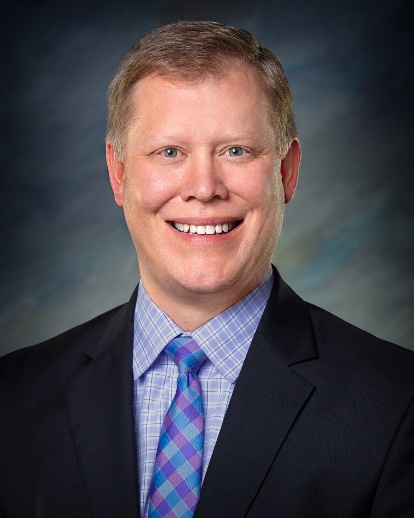 Affinity Plus Welcomes John Carlson to Board of DirectorsNine-member board represents members and provides oversight To ensure credit union successST. PAUL, MINN. (May 21, 2021) – Affinity Plus Federal Credit Union is proud to announce that John Carlson joined its 2021 Board of Directors, effective for its recent April Board Meeting. “I am very excited to have John join our board. His background is impressive and his energy is inspiring,” said Dave Larson, President and CEO of Affinity Plus Federal Credit Union. “I believe John will be a phenomenal addition to the board and will represent the members of Affinity Plus very well.” Earlier in his career, Carlson worked for two different credit unions, where his positions focused on member service and then back office operations. For more than ten years, he has worked for Rochester Public Schools and is currently the executive director of finance. Carlson has a Bachelor’s and Masters of business administration degrees from the University of Minnesota, Duluth. He also serves on the boards of MNTrust and Minnesota Association of School Business Officials. He says he is looking forward to continuing the philosophy of putting members first.  “I am excited and honored to be on the Board of Directors and know that this serves as a great opportunity to serve my fellow credit union members,” said Carlson. “I feel humbled because I have the chance to serve alongside a dedicated and driven group of individuals. They’re all very experienced and from all different walks of life. Equally as important, it’s important for me to see the credit union succeed in the long haul and I look forward to seeing the company grow.” Each year, Affinity Plus seeks candidates to serve on the Board of Directors. The Board is involved in setting policies, helping to improve strategic plans, reviewing and approving the annual budget, and assessing the performance of the CEO/President. Terms last three years. To learn more about the Board of Directors, please visit: https://www.affinityplus.org/about-us/board-of-directors###About Affinity Plus Federal Credit Union Based in St. Paul, Minn., Affinity Plus Federal Credit Union is a not-for-profit, financial cooperative that puts people first above profits. Members of Affinity Plus receive maximum value through competitive rates, minimal fees, and unique, member-centric products and programs. Established in 1930, Affinity Plus has 28 branches located throughout Minnesota and is owned by more than 218,000 members. Affinity Plus has over $3 billion in assets. Additional information is available at www.affinityplus.org or by calling (800) 322-7228.